ADVISORY COUNCIL AGENDA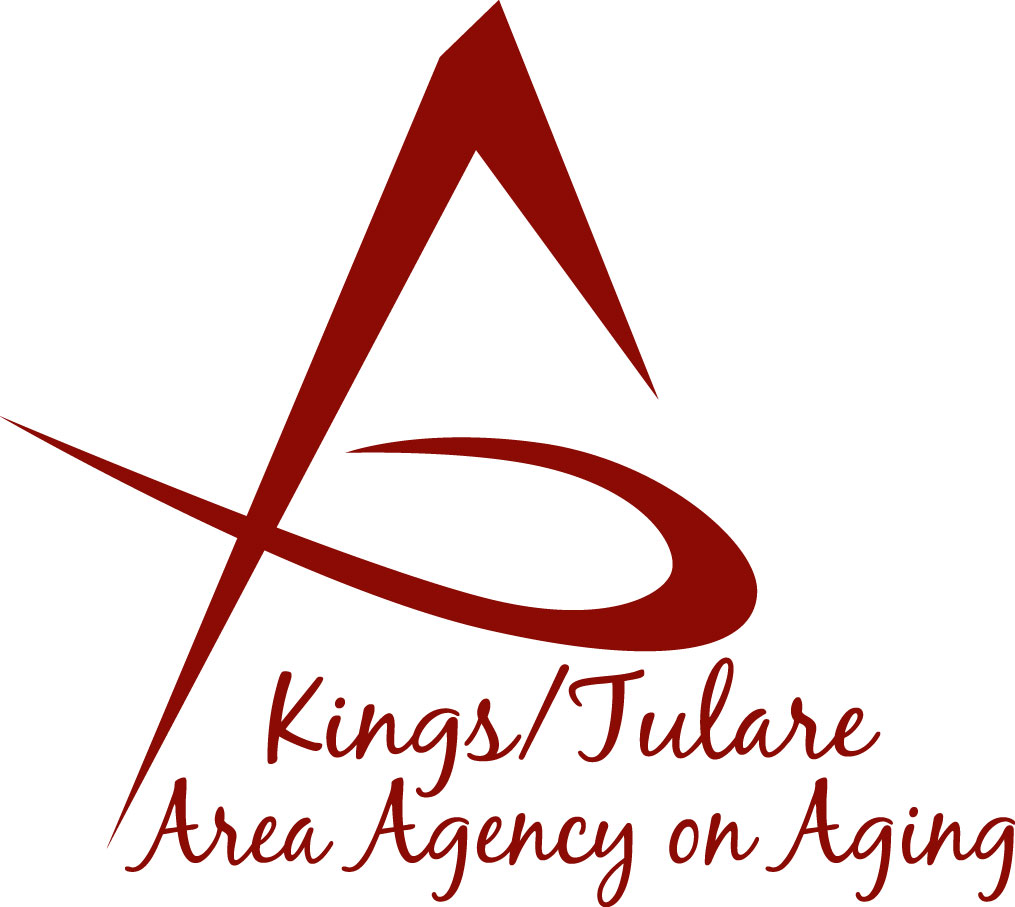 Monday, August 21, 2017Meeting begins at 10:30 a.m.          New Farmersville Senior Center                  623 N. Avery Avenue 	         Farmersville, CA 93223Call to Order							      ActionIntroductions	of Guests, Council Members and Seniors  Information3.	Public Comment		        	                                     3 minutes	Any person may directly address the Council at this time on any item on the Agenda or any other items of interest to the public that are within the subject matter jurisdiction of the K/TAAA.4.	Approval of Minutes      	                                                      ActionMembers present at the previous meetings may comment or correct minutes from the meeting held on July 17, 2017.5.	Announcements and Correspondence		         Information6.	Milestone Updates					         InformationInformation regarding current and former members of the Council7.	Introduction of New Aging Services Manager 	         Information	Juliet Webb, K/T AAA Director8.	New Membership Candidate (Kyle Melton)		      Action 	Vote to recommend Grace Henn for appointment9.	Kings County Food Distribution (Bobbie Wartson)         Information10.	Homebound Brown Bag Project (Bonnie Quiroz)	         Information11.	Tour of Farmersville Senior Center (Albert Cendejas)   Information12.	Staff Reports					 	         Information13.	Development of September Council Agenda	         Information14.	Additional Member Comments 			         Information15.	Adjourn							      ActionIf there is no further business to attend to, members may adjourn the   meeting at this time.